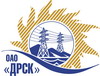 Открытое Акционерное Общество«Дальневосточная распределительная сетевая  компания»ПРОТОКОЛ ПЕРЕТОРЖКИПРЕДМЕТ ЗАКУПКИ: Открытый запрос предложений на право заключения Договора на выполнение работ: «Устройство крытых сооружений СП "УТП"» для нужд филиала ОАО «ДРСК» - «Амурские ЭС».Закупка проводится согласно ГКПЗ 2014г. раздела  2.1.1 «УКС»  № 2628  на основании указания ОАО «ДРСК» от  21.08.2014 г. № 215.Плановая стоимость закупки:  800 000,00 руб. (цена без НДС).ПРИСУТСТВОВАЛИ: члены постоянно действующей Закупочной комиссии 2-го уровня. ВОПРОСЫ ЗАСЕДАНИЯ ЗАКУПОЧНОЙ КОМИССИИ:В адрес Организатора закупки не поступило ни одной заявки на участие в  процедуре переторжки.Дата и время начала процедуры вскрытия конвертов с заявками на участие в закупке: 16:00 часов благовещенского времени 05.11.2014 г Место проведения процедуры вскрытия конвертов с заявками на участие в закупке: г. Благовещенск, ул. Шевченко, 28, каб. 244.РЕШИЛИ:Утвердить протокол переторжкиОтветственный секретарь Закупочной комиссии 2 уровня  ОАО «ДРСК»                       		            О.А. МоторинаТехнический секретарь  Закупочной комиссии 2 уровня  ОАО «ДРСК»                           	            Т.В. Коротаева№ 617/УКС-Пг. Благовещенск«05» ноября  2014 г.№п/пНаименование Участника закупки и его адресОбщая цена заявки до переторжки, руб. без НДСОбщая цена заявки после переторжки, руб. без НДСООО «СКМ» 675000 г. Благовещенск, полуостров Затонский792 566,62  не поступила2.ООО «ДальСтройИнвест» 675000 г. Благовещенск, ул. Горького, 175 А799 656,02  не поступила